AUCHENHARVIE ACADEMY Head Teacher: Calum Johnston BED (Hons) Saltcoats Road, Stevenston, KA20 3JW Tel.: (01294) 605156 Fax: (01294) 604806 E-mail: auchenharvie@ea.n-ayrshire.sch.uk Date: 5th June 2020Dear Parent/CarerWith only three full weeks left of the school session I hope this letter finds you and your family safe and well. I would like to start by thanking you all once again for the effort you are making to support our pupils with their home learning. I appreciate this is not an easy task and is made more difficult when there is more than one child in the house and you are juggling your own work commitments.I have attached the weekly home learning planner for wb 8/6/20 and details of how home learning will be staggered throughout the school week for pupils in the new S2/3. Pupils in 4/5/6 will continue to get work from all of their subjects as and when the pace of learning dictates. This week I have attended several meetings to discuss models of how to reopen the school safely as well as ensuring that all health and safety considerations have been accounted for. I am aware that North Ayrshire Council have also sent out a survey this week asking about your thoughts on home learning and also about school reopening. I would encourage you all to have your say by taking the time to complete this questionnaire. Following the closure of the survey on 10th June I am confident the NAC will write to you all to explain the models which will be used to reopen our school in August. I will thereafter provide you with further details of what this means specifically to Auchenharvie.I remain confident that to support our incoming P7’s that we will be able to offer some form of physical transition experience in small groups within the school building during the month of June. Our transition team will communicate this to P7 pupils and families in due course when the building has been signed off as safe for use.As ever, my staff and I are here to help and support you so please do not hesitate to contact us if you require help, support or advice about any aspect of home schooling. Take care, stay safe and we look forward to seeing you all soon.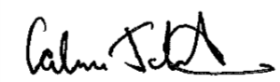 Calum JohnstonHead Teacher Auchenharvie Academy